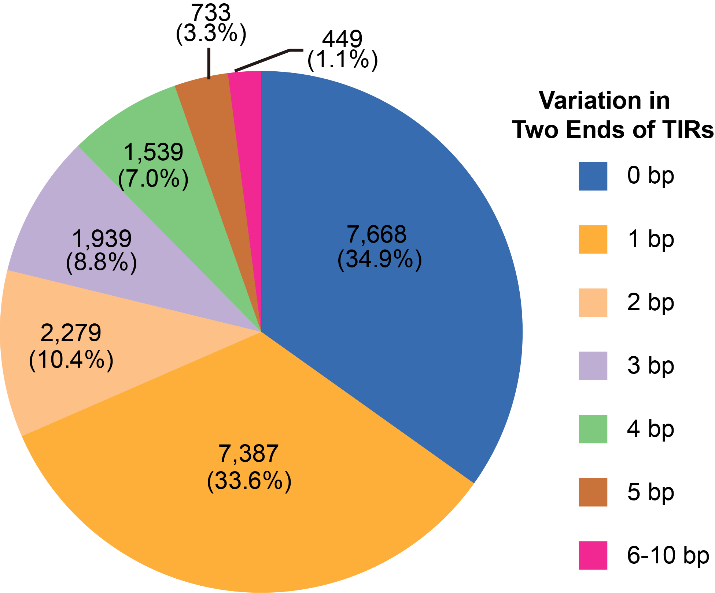 Figure S6. Variations in the two ends of TIRs of the 21,994 intact Ac-mMITEs. 